Publicado en Bilbao el 21/11/2022 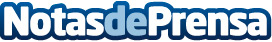 Experimentar el Comercio de Bizkaia con los 5 sentidosUna muestra interactiva organizada por CECOBI pone en valor a los comercios de Bizkaia

Datos de contacto:CECOBIwww.cecobi.es94 400 28 00Nota de prensa publicada en: https://www.notasdeprensa.es/experimentar-el-comercio-de-bizkaia-con-los-5 Categorias: Sociedad País Vasco Entretenimiento Consumo http://www.notasdeprensa.es